Ботанический памятник природы местного значения «Парк «Шипяны»Ботанический памятник природы местного значения «Парк «Шипяны» объявлен решением Смолевичского районного исполнительного комитета от 08.12.2008 № 3121 «О памятниках природы местного значения».РешениеМ Смолевичского районного исполнительного комитета от 10.05.2023 № 1730 «О преобразовании памятников природы местного значения» ботанический памятник природы местного значения «Парк «Шипяны» преобразован в связи с изменением их границ, площади, режима охраны и использования.Границы ботанического памятника природы местного значения «Парк «Шипяны» устанавливаются на двух территориально разобщенных участках. Границы памятника природы проходят:участка № 1:на северо-западе - от точки пересечения границы проселочной дороги и земельного участка крестьянского (фермерского) хозяйства гражданина Калашникова П.А. с координатами 53°57'47,71'' с.ш. и 28°17'3,24'' в.д. в северо-западном направлении по внешней границе данного участка до восточного его угла с координатами 53°57'51,35'' с.ш. и 28°17'7,5'' в.д., затем в северо-западном направлении по границе участка до точки пересечения с границей земельного участка республиканского сельскохозяйственного дочернего унитарного предприятия «Шипяны-АСК» с координатами 53°57'51,63'' с.ш. и 28°17'6,87'' в.д., далее в северо-восточном, северо-западном и северо-восточном направлениях по внешней границе данного участка до точки пересечения данной границы с береговой линией реки Мены с координатами 53°57'55,86'' с.ш. и 28°17'12,37'' в.д.;на северо-востоке - от точки пересечения границы земельного участка республиканского сельскохозяйственного дочернего унитарного предприятия «Шипяны-АСК» с береговой линией реки Мены с координатами 53°57'55,86'' с.ш. и 28°17'12,37'' в.д. в юго-восточном направлении по береговой линии реки Мена до точки пересечения с полосой отвода улицы Школьной в д. Шипяны Курганского сельсовета с координатами 53°57'47,75'' с.ш. и 28°17'28,87'' в.д.;на юго-востоке - от точки пересечения береговой линии реки Мена с полосой отвода улицы Школьной в д. Шипяны Курганского сельсовета с координатами 53°57'47,75'' с.ш. и 28°17'28,87'' в.д. в юго-западном направлении до точки пересечения с участком земель, находящимся под огородом с координатами 53°57'46,05'' с.ш. и 28°17'26,58'' в.д., затем по границам данного участка в северо-западном направлении до угла участка с координатами 53°57'47,02'' с.ш. и 28°17'22,45'' в.д., в юго-западном направлении до угла участка с координатами 53°57'45,58'' с.ш. и 28°17'24,28'' в.д. и юго-восточном направлении до угла участка с координатами 53°57'44,97'' с.ш. и 28°17'23,88'' в.д., далее в юго-западном направлении по линии проезда до поворотного угла проезда с координатами 53°57'44,19'' с.ш. и 28°17'22,09'' в.д., затем в северо-западном направлении по линии проезда до точки пересечения с границей земельного участка гражданина Геврасева В.Ф. с координатами 53°57'47,70'' с.ш. и 28°17'15,99'' в.д., далее в северо-восточном и северо-западном направлениях по границе данного участка до его крайнего северо-западного угла с координатами 53°57'47,66'' с.ш. и 28°17'14,03'' в.д., затем в северо-западном направлении до северного угла земельного участка, находящегося под огородом с координатами 53°57'47,85'' с.ш. и 28°17'12,89'' в.д., в юго-западном направлении до западного угла данного участка с координатами 53°57'47,75'' с.ш. и 28°17'12,09'' в.д., в юго-восточном направлении по границе данного участка до точки пересечения с линией проезда с координатами 53°57'45,19'' с.ш. и 28°17'11,18'' в.д., далее по линии проезда в юго-западном и юго-восточном направлениях до точки пересечения с полосой отвода улицы Школьной в д. Шипяны Курганского сельсовета с координатами 53°57'41,05'' с.ш. и 28°17'18,39'' в.д.;на юге - от точки пересечения линии проезда с полосой отвода улицы Школьной в д. Шипяны Курганского сельсовета с координатами 53°57'41,05'' с.ш. и 28°17'18,39'' в.д. в западном и северо-западном направлениях по линии отвода улицы до точки пересечения с линией проезда с координатами 53°57'41,25'' с.ш. и 28°17'12,86'' в.д.;на западе - от точки пересечения линии отвода улицы Школьной в д. Шипяны Курганского сельсовета с линией проезда с координатами 53°57'41,25'' с.ш. и 28°17'12,86'' в.д. в северо-восточном и северо-западном направлениях по линии проезда, далее по линии проселочной дороги пересечения границы проселочной дороги и земельного участка крестьянского (фермерского) хозяйства гражданина Калашникова П.А. с координатами 53°57'47,71'' с.ш. и 28°17'3,24'' в.д.;участка № 2:на северо-западе - от точки пересечения проезда с юго-западным углом земельного участка, находящегося под огородом с координатами 53°57'44,33'' с.ш. и 28°17'12,9'' в.д. в северо-восточном направлении до южного угла земельного участка гражданина Геврасева В.Ф., затем в северо-восточном и северо-западном направлениях по юго-восточной границе данного участка до точки пересечения с линией проезда с координатами 53°57'47,33'' с.ш. и 28°17'16,28'' в.д.;на северо-востоке - от точки пересечения земельного участка гражданина Геврасева В.Ф. и линии проезда с координатами 53°57'47,33'' с.ш. и 28°17'16,28'' в.д. в юго-восточном направлении по линии проезда до пересечения с северным углом земельного участка гражданина Сафарян Л.Б. с координатами 53°57'45,75'' с.ш. и 28°17'19,36'' в.д.;на юго-востоке - от точки пересечения линии проезда с северным углом земельного участка гражданина Сафарян Л.Б. с координатами 53°57'45,75'' с.ш. и 28°17'19,36'' в.д. в юго-западном направлении по границе данного участка до его западного угла, далее по границе участка, находящегося под огородом до точки пересечения с линией проезда с координатами 53°57'43,15'' с.ш. и 28°17'15,24'' в.д.;на юго-западе - от точки пересечения границы земельного участка, находящегося под огородом с линией проезда с координатами 53°57'43,15'' с.ш. и 28°17'15,24'' в.д. в северо-западном направлении по линии проезда до точки пересечения проезда с юго-западным углом земельного участка, находящегося под огородом с координатами 53°57'44,33'' с.ш. и 28°17'12,9'' в.д.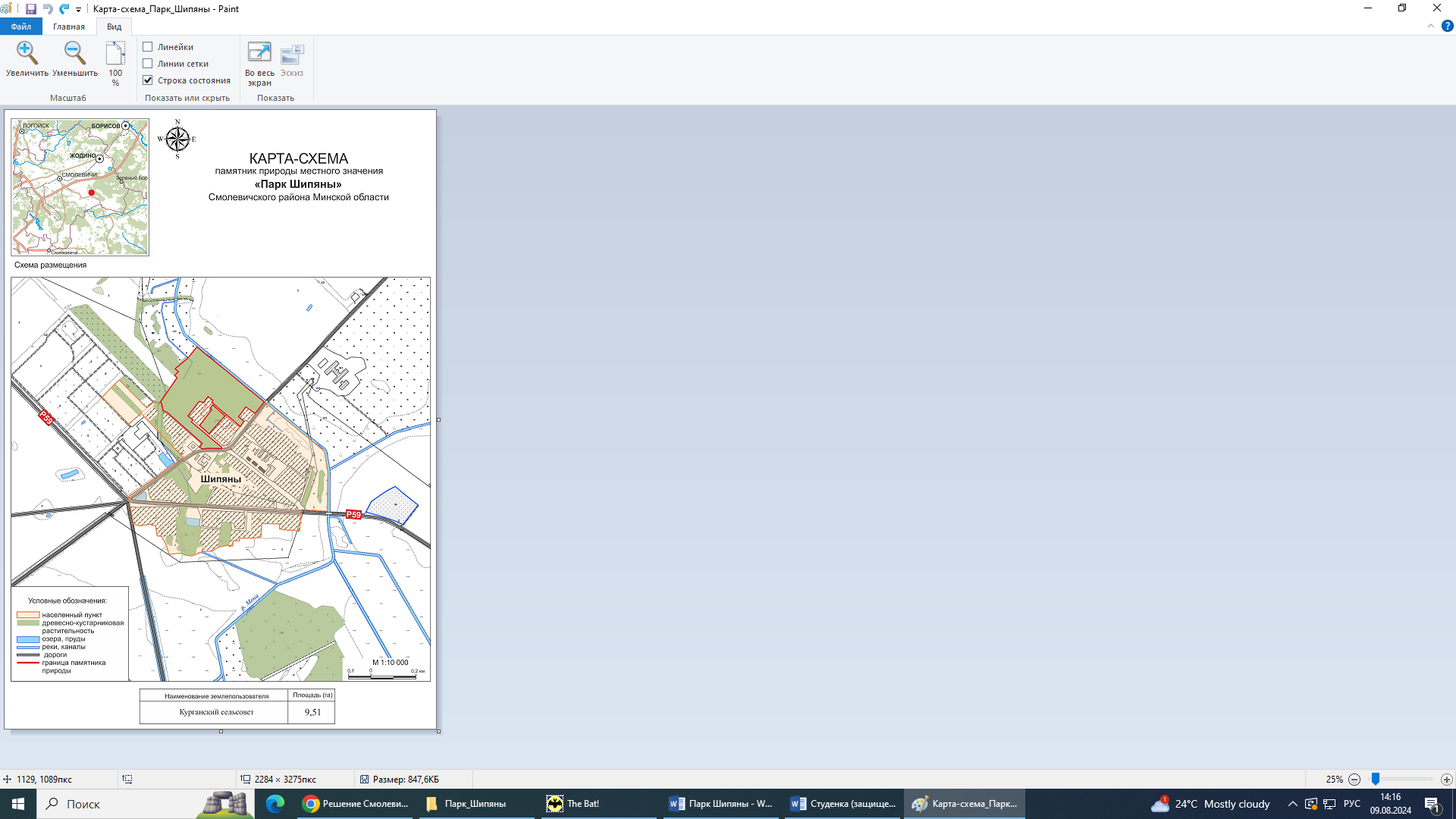 В границах ботанического памятника природы местного значения «Парк «Шипяны» режим охраны и использования в соответствии с пунктом 2 статьи 24 и пунктами 1, 2 статьи 29 Закона Республики Беларусь «Об особо охраняемых природных территориях»Статья 24 пункт 2:На ООПТ, за исключением случаев предупреждения и ликвидации чрезвычайной ситуации и ее последствий при поступлении в порядке, установленном законодательством в области защиты населения и территорий от чрезвычайных ситуаций, информации об угрозе возникновения или о возникновении чрезвычайной ситуации (далее - предупреждение и ликвидация чрезвычайной ситуации и ее последствий), а также проведения мероприятий, определенных планом управления ООПТ, запрещаются, если иное не установлено законодательными актами:2.1. разведка и разработка месторождений полезных ископаемых;2.2. сброс сточных вод в окружающую среду;2.3. мойка механических транспортных средств;2.4. выполнение работ по гидротехнической мелиорации, работ, связанных с изменением существующего гидрологического режима (за исключением работ по его восстановлению, реконструкции и ремонтно-эксплуатационных работ по обеспечению функционирования мелиоративных систем, отдельно расположенных гидротехнических сооружений, сооружений внутренних водных путей и объектов противопаводковой защиты);2.5. выжигание сухой растительности, трав на корню, а также стерни и пожнивных остатков (за исключением случаев выполнения научно обоснованных работ по выжиганию растительности для улучшения среды обитания диких животных, относящихся к видам, включенным в Красную книгу Республики Беларусь, и (или) к видам, подпадающим под действие международных договоров Республики Беларусь, и иных случаев, предусмотренных законодательными актами);2.6. сжигание порубочных остатков при проведении рубок леса, выполнении работ по удалению, изъятию древесно-кустарниковой растительности (за исключением случаев сжигания порубочных остатков в очагах вредителей и болезней лесов);2.7. интродукция чужеродных диких животных и растений (за исключением интродукции растений в границах ботанических памятников природы, когда эта деятельность является научно-исследовательской и не имеет негативного влияния на ценные природные комплексы и объекты);2.8. возведение промышленных, коммунальных и складских объектов, автомобильных заправочных станций, станций технического обслуживания и моек для автотранспорта, животноводческих объектов, объектов хранения, захоронения, обезвреживания и использования отходов, объектов жилой застройки, размещение летних лагерей для скота, создание новых садоводческих товариществ и дачных кооперативов;2.9. размещение отдельных палаток и палаточных городков, туристских стоянок, других оборудованных зон и мест отдыха, стоянок механических транспортных средств, разведение костров (за исключением разведения костров в местах отдыха, определенных технологическими картами на разработку лесосек, на обустроенных площадках, окаймленных минерализованной (очищенной до минерального слоя почвы) полосой шириной не менее 0,25 метра, в местах, исключающих повреждение огнем крон, стволов и корневых лап растущих деревьев) вне мест, определенных планом управления ООПТ или решением городского, районного исполнительного комитета;2.10. проведение сплошных рубок главного пользования;2.11. складирование и применение авиационным методом химических средств защиты растений (за исключением случаев, когда имеется угроза массовой гибели лесных насаждений в результате воздействия вредителей и болезней лесов), регуляторов их роста, удобрений;2.12. изъятие, удаление, повреждение, уничтожение древесно-кустарниковой растительности, живого напочвенного покрова и лесной подстилки, снятие плодородного слоя почвы, включая подстилающие породы, за исключением случаев осуществления, если иное не установлено настоящим Законом:сельскохозяйственных работ (на сельскохозяйственных землях) и лесохозяйственных мероприятий;мероприятий по предотвращению зарастания сельскохозяйственных земель и открытых болот древесно-кустарниковой растительностью;противопожарных мероприятий;мероприятий, связанных с восстановлением численности (реинтродукцией) популяций диких животных и дикорастущих растений, относящихся к видам, включенным в Красную книгу Республики Беларусь, и (или) к видам, подпадающим под действие международных договоров Республики Беларусь;мероприятий по регулированию распространения и численности инвазивных чужеродных диких животных и инвазивных растений;работ по восстановлению гидрологического режима, реконструкции мелиоративных систем, отдельно расположенных гидротехнических сооружений и ремонтно-эксплуатационных работ по обеспечению их функционирования;работ по строительству инженерных сетей и транспортных коммуникаций;работ по переносу в границах ООПТ существующих зданий и сооружений, размещению, обустройству и (или) благоустройству зданий и сооружений для целей ведения лесного и охотничьего хозяйства, домов охотника и (или) рыболова, эколого-информационных центров, культовых сооружений и объектов, оборудованных мест отдыха, пляжей и экологических троп, стоянок механических транспортных средств, лодочных причалов в местах, определенных планом управления ООПТ или решением городского, районного исполнительного комитета;работ по установлению, содержанию и охране Государственной границы Республики Беларусь;работ по расчистке квартальных просек, рубок (удаления) опасных деревьев, работ по трелевке и вывозке древесины при проведении рубок, не запрещенных настоящим Законом и положением об ООПТ;научно-исследовательских работ, выполняемых в границах ООПТ в соответствии с законодательством без причинения вреда ценным природным комплексам и объектам;2.13. использование юридическими и физическими лицами водных транспортных средств с двигателями внутреннего сгорания свыше 15 лошадиных сил, за исключением водных транспортных средств:органов пограничной службы и подрядных организаций при выполнении задач по обеспечению установления, содержания и охраны Государственной границы Республики Беларусь;органов и подразделений по чрезвычайным ситуациям;Минприроды и его территориальных органов;Министерства транспорта и коммуникаций Республики Беларусь;государственного природоохранного учреждения;Министерства лесного хозяйства Республики Беларусь и подчиненных ему организаций при осуществлении охраны и защиты лесов на участках лесного фонда, расположенных в границах ООПТ;органов Комитета государственного контроля Республики Беларусь;Государственной инспекции охраны животного и растительного мира при Президенте Республики Беларусь, ее областных и межрайонных инспекций охраны животного и растительного мира (далее - Госинспекция);государственного учреждения «Государственная инспекция по маломерным судам»;республиканского государственно-общественного объединения «Белорусское республиканское общество спасания на водах»                                    и его структурных подразделений;арендаторов (пользователей) охотничьих, рыболовных угодий, расположенных в границах ООПТ;используемых при выполнении в границах ООПТ научно-исследовательских работ;используемых субъектами туристической индустрии при организации туристических путешествий;иных юридических и (или) физических лиц, если это определено положением об ООПТ;2.14. движение и стоянка механических транспортных средств и самоходных машин вне дорог общего пользования и специально оборудованных мест, за исключением механических транспортных средств и самоходных машин:органов пограничной службы и подрядных организаций при выполнении задач по обеспечению установления, содержания и охраны Государственной границы Республики Беларусь;органов и подразделений по чрезвычайным ситуациям;Минприроды и его территориальных органов;государственного природоохранного учреждения;Министерства лесного хозяйства Республики Беларусь и подчиненных ему организаций при осуществлении охраны и защиты лесов на участках лесного фонда, расположенных в границах ООПТ;органов Комитета государственного контроля Республики Беларусь;Госинспекции;арендаторов (пользователей) охотничьих, рыболовных угодий, расположенных в границах ООПТ;используемых для выполнения в границах ООПТ сельскохозяйственных работ, проведения рубок леса, выполнения работ по трелевке и вывозке древесины, работ по охране и защите лесов, лесовосстановлению и лесоразведению, восстановлению гидрологического режима, реконструкции мелиоративных систем, отдельно расположенных гидротехнических сооружений и ремонтно-эксплуатационных работ по обеспечению их функционирования;используемых при выполнении в границах ООПТ научно-исследовательских работ;используемых при выполнении в границах ООПТ работ по содержанию, обслуживанию, ремонту, реконструкции, реставрации объектов, используемых для охраны и функционирования ООПТ, инженерных сетей и транспортных коммуникаций, осуществления экологического просвещения, а также мероприятий по поддержанию ценных природных комплексов и объектов в надлежащем состоянии;используемых при обустройстве и (или) благоустройстве территории, обустройстве экологических троп, строительстве объектов, не запрещенных в соответствии с режимом охраны и использования ООПТ;2.15. распашка земель в прибрежных полосах (за исключением выполнения работ по устройству минерализованных полос и уходу за ними, а также по подготовке почвы для залужения, лесовосстановления и лесоразведения);2.16. проведение научных экспериментов с природными комплексами и объектами, расположенными в границах ООПТ, которые могут привести к вредному воздействию на них, нарушению режима охраны и использования ООПТ.Статья 29 пункты 1 и 2:1. В границах памятника природы помимо видов деятельности, указанных в пункте 2 статьи 24 настоящего Закона, запрещаются:1.1. изъятие, удаление, повреждение, уничтожение древесно-кустарниковой растительности, живого напочвенного покрова и лесной подстилки, снятие плодородного слоя почвы, включая подстилающие породы, за исключением случаев:ликвидации чрезвычайной ситуации и ее последствий;удаления опасных или упавших деревьев, инвазивных растений, а также деревьев, кустарников, находящихся в ненадлежащем качественном состоянии или препятствующих эксплуатации зданий, сооружений и иных объектов;выполнения работ, направленных на повышение устойчивости деревьев и кустарников (обрезка сухих ветвей, зачистка и пломбировка ран и пустот стволов, стяжка стволов);выполнения работ по восстановлению гидрологического режима, реконструкции мелиоративных систем, отдельно расположенных гидротехнических сооружений и ремонтно-эксплуатационных работ по обеспечению их функционирования;выполнения работ, связанных с обустройством                                                        и (или) благоустройством территории (в том числе работ по уходу за газоном, цветниками, формированию клумб и альпийских горок, омоложению насаждений за счет посадки и формирования новых композиций из древесно-кустарниковых пород, предотвращению зарастания малоценной древесно-кустарниковой растительностью), обустройством экологических троп;проведения мероприятий по регулированию распространения и численности инвазивных чужеродных диких животных и инвазивных растений;1.2. возведение объектов строительства (за исключением выполнения работ, связанных с обустройством и (или) благоустройством территории, обустройством экологических троп, строительства эколого-информационных центров);1.3. проведение рубок главного пользования;1.4. размещение палаток и палаточных городков, туристских стоянок, других оборудованных зон и мест отдыха;1.5. проведение массовых мероприятий при отсутствии благоустройства территории;1.6. разведение костров;1.7. выпас и прогон скота.2. В границах ботанического памятника природы помимо видов деятельности, указанных в пункте 2 статьи 24 настоящего Закона и пункте 1 настоящей статьи, запрещаются:2.1. раскорчевка пней;2.2. создание лесных культур с использованием интродуцированных пород деревьев и кустарников;2.3. проведение рубок леса (за исключением рубок промежуточного пользования, рубок леса, проводимых при разрубке и расчистке квартальных просек, создании противопожарных разрывов и их содержании, проведении уборки захламленности, рубок опасных в отношении автомобильных дорог, воздушных линий связи и электропередачи деревьев, рубок деревьев, представляющих опасность для жизни граждан) и удаление объектов растительного мира (за исключением опасных или упавших деревьев, инвазивных растений, а также деревьев, кустарников, находящихся в ненадлежащем качественном состоянии или препятствующих эксплуатации зданий, сооружений и иных объектов).